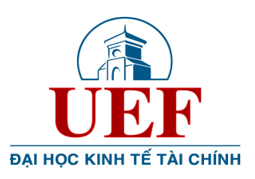 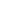 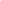 Student’s name and ID:Date of submission:SAMPLE/BÀI MẪUPhrasal verbsMeaningsExamples1. come over (v) to come to a place, move towards someone, visit someone My friends are coming over for dinner this Saturday. 2. show off (v)to behave in a way to make an impression, attract attentionMy kid likes to show off his toys to any guests coming to the house. 3. run into (v) meet someone unexpectedly I ran into my former co-worker in the city downtown the other day. 4. ...5. ...6. ...7. ...8. ...9. ...10. ...